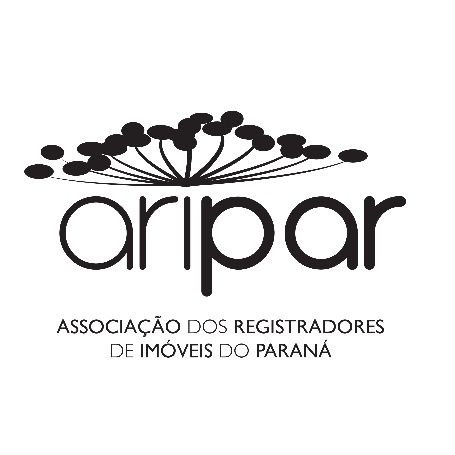 INSTITUIÇÃO DE HIPOTECAPRENOTAÇÃO: 					MATRÍCULA:Assinale com um “x” apenas se a resposta for POSITIVA( ) Há outros protocolos sobre o mesmo imóvel? ( ) São conflitantes?( ) O imóvel pertence a esta Serventia?
Quanto a qualificação das partes, constam os requisitos abaixo?OUTORGANTE(S):                                           OUTORGADO(S):(  ) Nome(s)                                                        (  ) Nome(s)(  ) Estado civil                                                    (  ) Estado civil(  ) Regime e data de casamento                       (  ) Regime e data de casamento(  ) Pacto Antenupcial                                         (  ) Pacto Antenupcial(  ) Nacionalidade                                               (  ) Nacionalidade(  ) Profissão                                                       (  ) Profissão(  ) Domicílio                                                       (  ) Domicilio(  ) CPF/CNPJ                                                     (  ) CPF/CNPJ(  ) RG e Estado e Órgão emissor                      (  ) RG e Estado e Órgão emissor(  ) Maior e capaz                                                (  ) Maior e capaz(  ) Procuradores                                                 (  ) Procuradores(  ) Qualificação completa do cônjuge                 (  ) Qualificação completa do cônjuge ( ) Se for MENOR ou INCAPAZ, hipotecante, tem alvará judicial? ( ) O instrumento indica e qualifica o assistente ou representante?
( ) Se FALIDO, em RECUPERAÇÃO JUDICIAL ou ESPÓLIO hipotecante, tem alvará judicial e nº do processo?
( ) EMPRESARIO INDIVIDUAL está qualificado como pessoa física, com indicação do CPF e CNPJ? ( ) Quando casado(a), a esposa(o) assinou a escritura anuindo com o ato.( ) São casados em regime de separação convencional?  - Se a resposta for SIM, o pacto foi registrado? No pacto não há nenhuma exceção referente ao imóvel hipotecado?
( ) Quando houver INTERVENIENTE ANUENTE, o título indica sua qualificação completa e o motivo do seu comparecimento?
( ) Quando PESSOA JURÍDICA, o título indica o nome do seu representante e sua qualificação?
( ) Eventuais atualizações de dados das partes foi previamente averbada?
( ) Eventual partilha relativa a casamento/união estável dissolvida de algum alienante foi registrada? ( ) Consta data da lavratura da escritura/livro/folhas?
( ) Foi apresentada Escritura Pública? - Caso seja por instrumento particular, observar artigo 108 do CC(valor do imóvel até 30 salários mínimos). - Ou ainda podendo ser por instrumento particular em se tratando de SFH ou SFI.
( ) O imóvel está disponível?
( ) Constou menção à Certidão de ônus e ações reais e pessoais reipersecutória emitida pelo Registro de Imóveis?( ) Existe incorporação imobiliária sobre o imóvel? Está sendo dado em hipoteca todo o empreendimento? - caso a incorporação esteja com o prazo vencido (180 dias) solicitar todos os documentos para revalidação.( ) Indicação Fiscal no título( ) Número da Matrícula e do registro aquisitivo
( ) Deve ser feita alguma atualização na matrícula deste imóvel? -  Nome de rua, numeração, confrontações, medidas, área, construção, demolição, etc.( ) Na matrícula tem a identificação e qualificação completa das partes?( ) Consta o valor Dívida?
( ) O devedor é proprietário da totalidade do imóvel? - Se possui quota parte, a hipoteca observa a fração ideal do devedor? - Caso o(s) devedor (s) não seja o proprietário é necessário que o(s) mesmo(s) compareça(m) como garantidor(s)/hipotecante(s).( ) Prazo/vencimento/juros( ) Constam as certidões fiscais?( ) INSS (Verificar se certidão foi validada pelo tabelião) ( ) na escritura ( ) CND avulsa
( ) Consta no título o resultado da consulta à CNIB e o código HASH relativamente ao hipotecante? 
( ) Consta a cláusula assegurando ao hipotecante, enquanto adimplente, a livre utilização, por sua conta e risco, do imóvel objeto da hipoteca?
( ) Consta emissão de cédula de crédito imobiliário?  - Se a resposta for SIM, averbar a CCI após a alienação fiduciária/hipoteca.( ) Condomínio( ) Tabelião encerrou o traslado?( ) Confirmou Selo?				( ) DOI( ) Recolheu Funrejus – confirmar pagamento no site( ) É imóvel rural?( ) Foi apresentado Certidão do ITR?( ) Foi apresentado CCIR quitado do último exercício?( ) Foi apresentada Certidão do IAP do proprietário?
Declaro que preenchi o presente termo de qualificação registral após analisar o título e a matrícula, responsabilizando-me pelas informações inseridas. O presente termo será digitalizado e vinculado ao Protocolo ___________. Data: __/__/____ Assinatura: _______________Conferido por __________________. MODELO DE ATO A SER PRATICADOR-(NUMERO_ATO)-(NUMERO_MATRICULA) – (PROTOCOLO) de (DATA_PROTOCOLO) - HIPOTECA – Por Escritura Pública de confissão de dívida garantida por hipoteca lavrada às fls. _____ do livro _____, em ___ de ____ de ____, no __________ desta cidade, extraída por certidão na mesma data, ___________(Ident. nº _________ e CPF/MF nº _________), nacionalidade, estado civil, idade/capacidade, profissão, residente e domiciliado na Rua _____ n°___, bairro nesta cidade, deu em hipoteca de 1º grau, além do imóvel objeto da matrícula nº _____ do Registro Geral desta Serventia, o imóvel desta matrícula em favor de _______________ (Ident. nº ______________e CPF/MF nº ___________), nacionalidade, estado civil, idade/capacidade, profissão, residente e domiciliada na rua ________ n°___ , bairro, cidade,  para a garantia de uma dívida no valor de R$___________ (_________), no qual já encontra-se embutido a correção ajustada entre as partes, que será resgatado através de ____ (__________) parcelas iguais e sucessivas no valor de R$__________ cada uma, vencendo-se a primeira no dia __/___/_____ e as demais no mesmo dia dos meses subsequentes. Demais cláusulas, condições e obrigações constantes da aludida escritura. (Consultado na CNIB - Código HASH: - Emolumentos: ____ VRC = R$______ - Funrejus: R$_____- DATA  ________________________, Oficial do Registro: